      In the Justice Court, Precinct 1,- 1 County, Texas					COURT DATE: ____________________@10AM PETITION: EVICTION CASE	  CASE NO. JPC_____________________	   With suit for Rent        	  I hereby acknowledge the court date and understand if the Plaintiff fails to appear, the  				  case may be Dismissed for Want of Prosecution                              PLAINTIFF__________________________________________		                  X______________________________________________	                   		(Landlord/Property Name)						          (Please Initial and Sign) VS.											    Defendant(s) ________________________________________ 			 Rental Subsidy   (if any)            $_________________										 Tenant’s Portion                         $_________________   Other: Does this include all tenant(s)? [] Yes [] No			 	TOTAL MONTHLY RENT             $________________________             						                 COMPLAINT:  Plaintiff (Landlord) hereby complains of the defendant(s) named above for eviction of plaintiff’s premises (including storerooms and parking areas) located in the above precinct.  Address of the property is:                         Street Address	 				Unit No. (If any)			City		State		ZipSERVICE OF CITATION:  Service is requested on defendants by personal service at home or work or by alternative service as allowed by the Texas Justice Court Rules of Court.  Other addresses where the defendant(s) may be served are: _____________________________________________________________________________________________________________         UNPAID RENT AS GROUNDS FOR EVICTION:  Defendant(s) failed to pay rent for the following time period(s): __________________________________________.   TOTAL DELINQUENT RENT AS OF DATE OF FILING IS:   $____________________  Plaintiff reserves the right to orally amend the amount at trial to include rent due from the date of filing through the date of trial.          OTHER GROUNDS FOR EVICTION/LEASE VIOLATIONS:     Lease Violations (if other than non-paid rent – list lease violations)         __________________________________________________________________________________________________________         HOLDOVER AS GROUNDS FOR EVICTION:   Defendant(s) are unlawfully holding over since they failed to vacate at the end of the rental term or renewal of extension period, which was the ________________ day of _______________________, 20_____.   I have reviewed the information about the Texas Eviction Diversion Program available at www.txcourts.gov/eviction-diversion/. 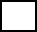 NOTICE TO VACATE:  Plaintiff has given defendant(s) a written notice to vacate (according to Chapter 24.005 of the Texas Property Code) and demand for possession.  Such notice was delivered on the _________ day of ______________ and delivered □in person to the tenant(s). □ in person to an occupant at least sixteen years of age. □ by mail. □ by affixing to the inside of the main entry door. □other________________________________________________ATTORNEY'S FEES: Plaintiff         will be or          will NOT be seeking applicable attorney's fees.  Attorney's name, address, and phone & fax numbers are:_________________________________________________________________________________________________         BOND FOR POSSESSION:  If Plaintiff has filed a bond for possession, plaintiff requests (1) that the amount of plaintiff's bond and defendant's counter bond be set, (2) that plaintiff's bond be approved by the Court, and (3) that proper notices as required by the Texas Justice Court Rules are given to Defendant(s).REQUEST FOR JUDGMENT: Plaintiff prays that defendant(s) be served with citation and that plaintiff have judgment against defendant(s) for: possession of premises, including removal of defendants and defendants’ possessions from the premises, unpaid rent IF set forth above, attorney’s fees, court costs, and interest on the above sums at the rate stated in the rental contract, or if not so stated, at the statutory rate for judgments under Civil Statutes Article 5069-1.05.*TRCP Rule 500.5(b): If the last day to file an appeal falls on a day the court is closed before 5:00 p.m., the time to appeal isextended to the court’s next business day.       I give my consent for the answer and any other motions or pleadings to be sent to my email address which is:                 _____________________________________________________________________________________.      __________________________________________			____________________________________________________Petitioner's Printed Name						Signature of Plaintiff (Landlord/Property Owner) or Agent									____________________________________________________DEFENDANT(S) INFORMATION (if known):				Address of Plaintiff (Landlord/Property Owner) or AgentDATE OF BIRTH:_________________________________			____________________________________________________*LAST 4 NUMBERS OF DRIVER LICENSE:______________			City			State			Zip*LAST 4 NUMBERS OF SOCIAL SECURITY:_____________			____________________________________________________         DEFENDANT’S PHONE NUMBER:____________________			Phone & Fax No. of Plaintiff (Landlord/Property Owner)or agentSworn to and subscribed before me this _______ day of _____________________, 20_____.									____________________________________________________									CLERK OF THE JUSTICE COURT OR NOTARY***Plaintiff must name as defentdant(s) all tenants obligated under the lease whom plaintiff seeks to Evict****PLAINTIFF: PLEASE REVIEW THIS PETITION TO ENSURE THAT THE REQUIRED INFORMATION IS PROVIDED TO AVOID A POSSIBLE DISMISSAL*